Immunize Kansas Coalition Agenda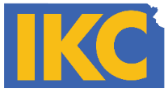 Friday, November 4th, 10:00 a.m. – 3:00 p.m. (lunch provided) 	Conference Call OptionBlue Dragon Room, Parker Student Union	Dial In: 1-866-620-73261300 N Plum 	Participant Code: 109-326-1641#	Hutchinson, Kansas 	GoToMeeting link: global.gotomeeting.com/join/75099119710:00 a.m. 				Strategic Team MeetingsEveryone should attend this portion, whether or not you have yet been assigned to or volunteered for a strategic team.  This time will provide the best opportunity for in-depth updates, review of current issues, and discussions. 11:00 a.m.				Full Coalition MeetingWelcome and Introductions 	Hope Krebill, ChairMembership Updates, New Member VotesReview and Approve 08/19/16 Meeting MinutesCoalition Updates		Status of Funds Update	Denise Lantz, Kansas Medical Society		IKC 501(c)(3) Update	Hope KrebillKansas Immunization Program Report	Phil Griffin, Kansas Immunization Program		CDC Recognition Award		Influenza Vaccine Update		HPV Vaccine Update; Latest ACIP Recommendations 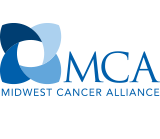 Noon					Working Lunch (Sponsored by Midwest Cancer Alliance) Kansas Health Information Network Lunch Presentation	Laura McCrary, Executive Director, KHIN 1:00 p.m.				Strategic Team ReportsEducation and Awareness Strategic Team	Phil Griffin 	Online Presence	Conferences and Exhibits	Awareness Committee	Education CommitteePolicy Strategic Team	Gianfranco Pezzino	College and University model meningococcal vaccine policy 	Model School Exclusion Policy 	Immunizations by PharmacistsImproved Systems Performance Strategic Team	Sarah Good	HPV Toolkit Update	Meningitis ToolkitGrants and Funding Strategic Team	Carlie Houchen		Recognition Awards 		Potential Funding Opportunities after 501(c)(3) designation received2:50 p.m.				Reminders and Closing Remarks2017 Meeting Dates: January 27th, April 7th, others TBDNext Steps and Closing Remarks	Hope Krebill, IKC ChairAdjournEducation and Awareness Team Phil Griffin, Team LeadWelcome and IntroductionsOnline Presence: Continue to promote online tools and forward ideas, concerns, and requests for changes to Connie at csatzler@kansas.net. Website: http://www.immunizekansascoalition.org/ HPV Toolkit:  http://www.immunizekansascoalition.org/hpv-resources.asp Facebook page: https://www.facebook.com/immunizekansascoalition Conferences and ExhibitsReport on ConferencesConference 101 Education for Members2017 Conference PlanningAwareness Committee Report – Dan LeongIdentify Patient, Family and Other Personal Stories and AnecdotesIdentify Content ExpertsIntroduction of IKC to LegislatorsContinued HPV Toolkit PromotionPromotion of Meningitis Toolkit When ReleasedEducation Committee Report – Laura ConnollySomeone You Love Video – public and provider education campaignProvider Education on HPV Schedule changesBook review:  Vaccine Nation, Max Green and the Vaccine Team, Brooke’s BookDevelop Educational packet for Legislators eventOther BusinessNext Steps for this TeamMeeting Report Out to Full CoalitionPolicy Team 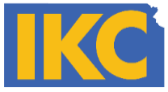 Dr. Gianfranco Pezzino, Team LeadWelcome and IntroductionsCollege and University Model Vaccine PolicyOverview of example university policies by Kansas Health Institute (KHI)Presentation of draft model policy, policy suggestions by KHIDiscussionModel School Exclusion PolicyDistributed at School Nurse and other conferencesLength of grace period – any recommendations from the group?Other businessImmunization Authority of Pharmacists No new updates from team lead or IKC Board at this timeUpdates from membership?Other BusinessNext Steps for this TeamMeeting Report Out to Full CoalitionImproved Systems Performance Team Sarah Good, Team LeadWelcome and IntroductionsMeningococcal Vaccine Toolkit Development – Committee Report and Team DiscussionMeningococcal Vaccine Measurable GoalsToolkit Resources Review Worksheet Listing ResourcesFill Out Worksheet or Assign to SubcommitteeAdditional Resources to ConsiderDetermine New Toolkit LeadsNext Steps on ToolkitHPV Vaccine Toolkit Select Committee to Work with Staff to Flag Potential Updates Needed Related to 2-Dose ScheduleTable Further Action until January MeetingOther BusinessNext Steps for this TeamMeeting Report Out to Full CoalitionGrants and Funding Team Dr. John Eplee, Team LeadCarlie Houchen, Recognition Award Coordinator and Team Facilitator for Nov. 4th MeetingWelcome and IntroductionsRecognition AwardUpdatesDetermine Review and Selection ProcessPresentation of AwardDissemination of Case Studies or Lessons Learned from Immunization ProvidersLessons Learned from Awards ProcessOther Funding Opportunities for IKC – tabled while pursuing 501(c)(3) designationOther BusinessNext Steps for this TeamMeeting Report Out to Full Coalition